 MINUTES OF GENERAL MEETING 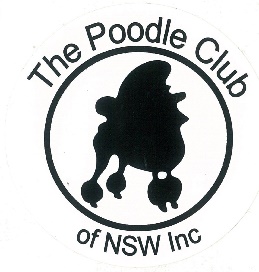 The Poodle Club of NSW IncDate:   19/3/18		Venue:  George Bell Building Castle Hill ShowgroundsThose Present:  K.Wright; G. Stynes McIlrath; A McIlrath: B. Wright, T. Mangan, J. Kent; Karen Wyers Brian Wenzel  S. Kearnes M O’Donnell Neil & Bernie MonteithApologies:  Jenny KentMeeting Opened By Chairperson At:  7 -30pm.Minutes From Previous Meeting: Correction to Cut outs for National – should read a few, not 24, and Kay will not be making bookmarks for the National.MOTION:  Cancel Bunnings Bar B Q booked for 4/4/18.  M. T Mangan. Sec B. MonteithCarriedMOTION: Approve change of July Show Date to 21/7/18.  M. K Wright. Sec T. ManganAccepted as Read Moved A. McIlrath  Sec K.Wright CARRIEDBusiness Arising From Previous Minutes:  MC for National – Invite Rob Zammit were suggested.  Secretary to send EOI’s.Roslyn Thomas has agreed to edit the National Catalogue working closely with Show Secretary and Miranda Duncan who will print the catalogue.  Secretary to send letter of confirmation to RT.  Moved T Mangan Sec B Monteith  CarriedPublished start time for July show should be not before 10am.Brian York still to be asked re Photography for National Angus to Follow up Internet Banking to be set up by TreasurerNBC Agenda items are required by June deadline.  NPC to call an urgent extra ordinary meeting allowing states to submit agenda items.  T Mangan to submit items as NSW Delegate.Sunday May 20th is date for next fun day.  Secretary to book Ring and facilities area.  Brochure/Flyer approvedCommittee for May Funday – Tom, Karen Bernie & Jenny.  Club Secretary to be included in committee correspondence. Correspondence Out:Correspondence In:REPORTSPresidents Report:Good evening and welcome to the meeting and thank you for your attendance A busy month ahead for us all with Sydney Royal fast approaching.  My best wishes to all that have entered and thaks to those that volunteer.Planning progresses for 2019.GailSecretary Report Thank You all for your patience whilst I have been ill.  It’s a slow process, but I am well on the road!Membership renewals are due in June and we need to ‘tidy up’ this process.  Currently 60+ members.Susie KearnesTom advised that there had been a meeting at Dogs NSW discussing Sec Guidelines for shows.  It was suggested the club Secretary explore the outcomesTreasurer’s Report: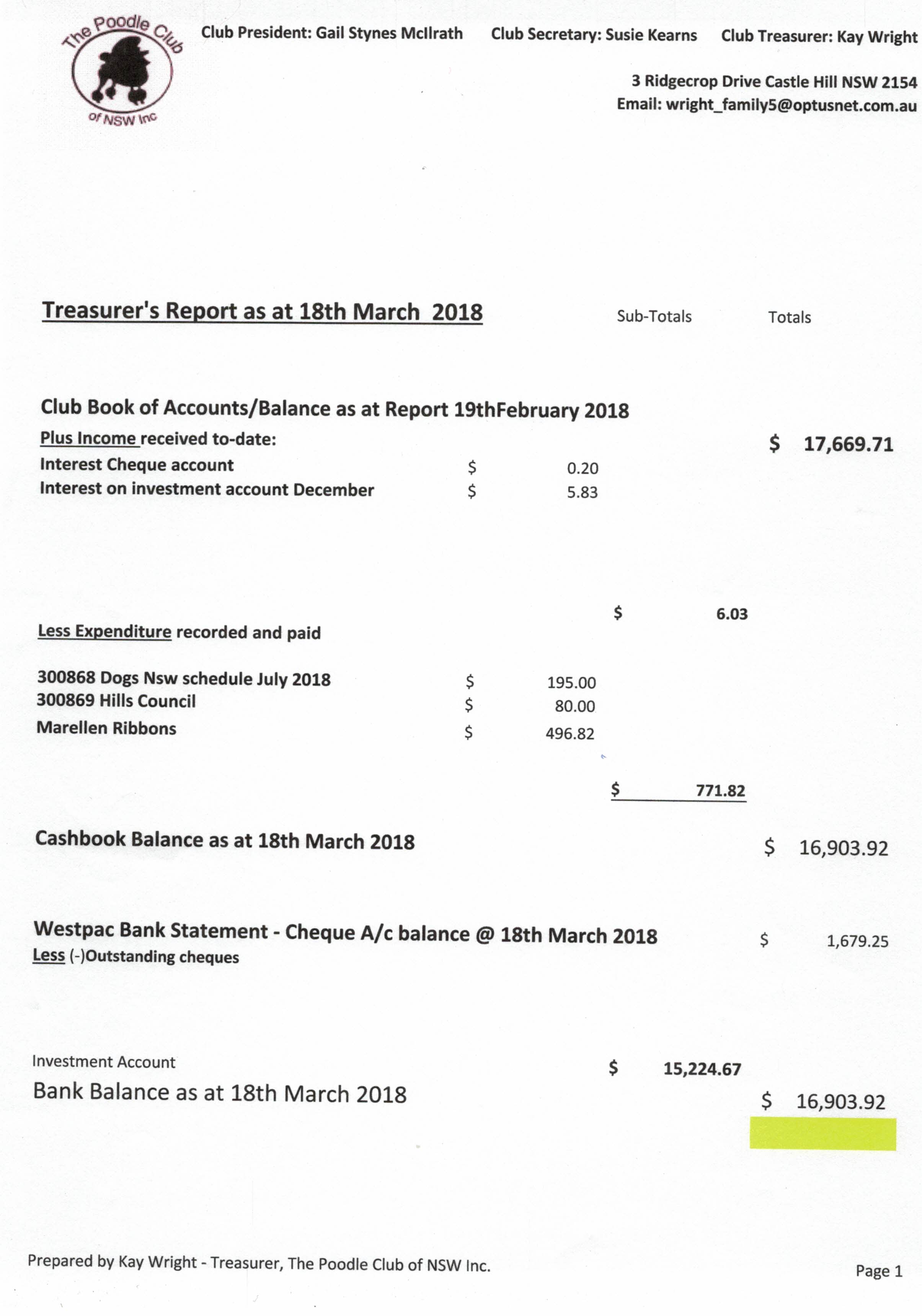 Trial Secretary Report: Confirmation of Trial judge required as soon as Dogs NSW approve change of date Reports Accepted: N. Monteith Sec. A McIlrathShow Business: General Applications for 2019 National International Judge Approval2019 National Show Date & VenueJuly 2018 Change of DateTo be followed up by SecretaryRibbons & Rossettes all in hand fpr March ShowEntries slowly coming inKaren & Bernie will be Ring Stewards on the day – Thank You!Dogs Lovers:  Booth 660 was chosen.  Sec to send application in  Dogs On Show: Secretary to book space & marquee.  Club has been entered in the “Visit a Breed Lucky Draw” competition.  Moved K Wright  Sec B. MonteithSec to contact Jenny Kent re Hawkesbury vet students attending July ShowShow Business: National Still waiting on formal approval from Dogs NSW & ANKC.  All required applications have been submitted.General Business:Respond to Cardiologist with EOI re seminar – Secretary to attendSecretary to write to Bob Curtis re membership.Next Meeting several committee members are unavailable on the proposed date of 16*4/18.  MOTION  Change the date of the next meeting to 9/4/18.  M. Kay Wright.  Sec A McIlrath. CarriedMeeting closed by Chairperson at:  10.10pmDateAddresseeSubjectAction20/2/18Marellan RibbonsConfirmation of Order for March ShowDelivery Date Confirmed20/2MembersDogs NSW Govt Initiative21/2/18Judy Miller Dogs NSWApplication to change July Show Date21/2C DuvalResponse re Brittish Terrier Show21/2/18Judy Miller3 x New Show Date Applications for 2 Trials & COD for National22/2CommitteeShow Schedule July for Approval22/2PresidentAdvice of new email address22/2T ManganComments re website, minutes and suggest Sec step down as the role may be too much22/2Lynda Brandt SANKCAdvising our change of date in July22/2/18Judy MillerAmended show date application22/2Response to S MashfordJuly Change of Date23/2Randy GarrenNew form to be completed as advised by Dogs NSW23/2Abby Dogs NSWR Garren New Form23/2Judy MillerAmmended Draft Schedule for July Show Date23/2/18Rebecca Cavallo RASRequest to hold PC NSW show Easter 201925/2The BoydsAdvice re emails bouncing28/2TreasurerMarellan Ribbons Invoice28/2PresidentResponse from Toshi Omara1/3TreasurerThe Hills Invoice1/3All MembersVic Poodle Patter4/3All MembersShow Entry Closing4/3Puppy EnquirieForwarded to Members5/3Adult EnquiryForwarded to Members5/3All MembersNotice Of Meeting7/3R ThomasRequest for completed Mship Form7/3KazooRequest to reconsider resignation7/3R ThomasReply to her letter 19/2/18DateFromSubject20/2/18Marellan RibbonsConfirmation of Order for March ShowDelivery Date Confirmed16/1/Neil MonteithQuerying legality of Honorarium.  Not in the ConstitutionRead Letter. No action required noted his concern16/1T ManganNotes for the NationalTom spoke of 16/1T ManganD  re JTSNeed to speak to Deb Harbin about involvement16/1T ManganNational Show Committee & RolesTom spoke and again  in show business17/1R ThomasComment on fb statement by Wendy DowningNo action required17/1Sandra MashfordInvitation to Judge July 2018 ShowFavourable ResponseContract Sent17/1/18Karen WyersCopy of Letter to Bunnings ShellharbourNoted and replied18/1Dog Lovers InvitationNeed to accept the offer18/1T ManganResponse from Royal CaninTom read out response meeting happy with progress and Advances offer18/1Marlene SharpeRequest for NPC permission to hold National written on NPC letterheadNot available19/1All MembersRequest for help at Bunnings Responses19/1Anne Raymond AdvanceAdvice on prizes for Sydney RoyalTom read19/1Dogs NSWApplication and required documents to hold National Conformation and Trials 2019On Going document process.  Expect response this week.19/1Dogs NSWDraft Schedule and signed contracts for July 18New application sent for new date and venue24/1/18B MonteithDraft Copy of Judge Contract Oct 2018To be signed by Judge24/1/18B MonteithDraft Schedule 2018 TrialTo be lodged once change of date approved28/1Candice Brown Requesting if Carol Johannesen can nominate her for membershipReply with Yes1/2The HillsInvoiceForwarded to Treasurer5/2T ManganRequesting Minutes6/2Dogs NSWDogs On Show ApplicationDecision Required Yes accept6/2The HillsInvoice & Overdue NoticeForwarded to Treasurer13/2/18 Park KCInvitation to hold open showResponse RequiredSuzie ??13/2/18Anne Raymond AdvanceAdvice on product collection for Sydney Royal ShowYour show product will be available on the day of your show each morning between 8.15 am and 8.45 am from the storeroom at the back on the corner of the Howie pavilion grandstand. Read out and need to collect on the day 14/2Abby Dogs NSWReminder to book venue Replied advising we would be changing date18/2PresidentRe Minutes & Agenda19/2Rebecca Preece HarveyRequesting written agreement for Dogs NSWReply Received19/2Executive & CommitteeJanuary Minutes19/2Sandra MashfordRequesting availability for new July date. Has agreed is available19/2Hills SCOverdue InvoicesForwarded to Treasurer19/2Karen WyersBid Information for Poodle NationalDistributed to Committee19/2Roslyn Thomas Not Happy email Read out letter and President to call her and thank for letter and encouraging in areas we are addressing 